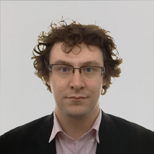 John ShraderEmployment	Jongno YBM   Seoul, Korea	 (Dec ’11 – present)Taught Conversational English and Business English, focusing on student discussion.Taught Academic Writing, focusing on composition and guided self-correction.Designed and taught Media English using music videos and to practice predicting, listening, and conversation based on idioms and topics from the music video.Solmoe Middle School   Uijeongbu, Korea	(fall ’10 – summer ‘11)Taught 23 classes a week with co-teachers. Designed and taught vacation English camps based on practical activities. Edited the English section of school newsletter written by students.Daeyoung Elementary School   Seoul, Korea	(fall ’08 – summer ’10)Taught 24 classes a week with co-teachers. Designed and taught vacation English camps based on learning art. Taught Korean English teachers from Guro-gu creative writing. Helped proofread new elementary 4th grade English textbook. Sangye BCM   Seoul, Korea	(fall ’06 – winter ’08)Taught adult conversation in early morning and evening. Taught classes at Kwangwoon Elementary. Taught afterschool classes at Kwangwoon Kindergarten. Edited Kwangwoon English newsletter. Taught English vacation camps at Kwangwoon, Hwarang and Deokgam Elementary.Education	Augustana College, Sioux Falls, South Dakota; Bachelor of Arts in Fine Arts and Philosophy. Graduated May 20063.42 GPA Deans List Fall 2001, Spring 2002, Fall 2005, Spring 2006. Studied Stained Glass and Philosophy in Oxford, UK at the Center for Medieval and Renaissance Studies, affiliated with Keble College in the spring semester of 2005. Traveled through India to study religion, art and culture in January 2006.